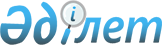 Об утверждении Детального плана по улучшению инвестиционного климата в соответствии со стандартами Организации экономического сотрудничества и развития на 2016 - 2017 годыПостановление Правительства Республики Казахстан от 24 февраля 2016 года № 103.
      Правительство Республики Казахстан ПОСТАНОВЛЯЕТ:
      1. Утвердить прилагаемый Детальный план по улучшению инвестиционного климата в соответствии со стандартами Организации экономического сотрудничества и развития на 2016 – 2017 годы (далее – Детальный план).
      2. Центральным и местным исполнительным органам, а также заинтересованным организациям, ответственным за исполнение Детального плана:
      1) обеспечить своевременное исполнение мероприятий Детального плана;
      2) два раза в год, к 5 января и 5 июля представлять в Министерство по инвестициям и развитию Республики Казахстан информацию о ходе выполнения Детального плана.
      3. Министерству по инвестициям и развитию Республики Казахстан два раза в год, не позднее 25 января и 25 июля представлять в Правительство Республики Казахстан сводную информацию о ходе выполнения Детального плана.
      4. Контроль за исполнением настоящего постановления возложить на Первого заместителя Премьер-Министра Республики Казахстан Мамина А.У.
      Сноска. Пункт 4 в редакции постановления Правительства РК от 22.04.2017 № 220.


      5. Признать утратившими силу:
      1) постановление Правительства Республики Казахстан от 21 июня 2013 года № 643 "Об утверждении Комплексного плана работ по внедрению стандартов корпоративного управления стран Организации экономического сотрудничества и развития и дальнейшему улучшению инвестиционного бизнес-климата в рамках Таможенного союза";
      2) постановление Правительства Республики Казахстан от 28 декабря 2015 года № 1092 "О внесении изменений и дополнений в постановление Правительства Республики Казахстан от 21 июня 2013 года № 643 "Об утверждении Комплексного плана работ по внедрению стандартов корпоративного управления стран Организации экономического сотрудничества и развития и дальнейшему улучшению инвестиционного бизнес-климата в рамках Таможенного союза".
      6. Настоящее постановление вводится в действие со дня его подписания. Детальный план
по улучшению инвестиционного климата в соответствии со стандартами Организации экономического сотрудничества и развития на 2016 - 2017 годы
      Сноска. План в редакции постановления Правительства РК от 22.04.2017 № 220.
      Примечание: расшифровка аббревиатур:
      МСХ – Министерство сельского хозяйства Республики Казахстан
      МЮ – Министерство юстиции Республики Казахстан
      ГП – Генеральная прокуратура Республики Казахстан
      МИК – Министерство информации и коммуникаций Республики Казахстан
      МОАП – Министерство оборонной и аэрокосмической промышленности
      МТСЗН – Министерство труда и социальной защиты населения Республики Казахстан
      ВС – Верховный Суд Республики Казахстан
      МИР – Министерство по инвестициям и развитию Республики Казахстан 
      МФ – Министерство финансов Республики Казахстан
      АДГСПК – Агентство Республики Казахстан по делам государственной службы и противодействию коррупции
      МИД – Министерство иностранных дел Республики Казахстан
      КНБ – Комитет национальной безопасности Республики Казахстан
      МНЭ - Министерство национальной экономики Республики Казахстан
      МВД – Министерство внутренних дел Республики Казахстан
      МЭ – Министерство энергетики Республики Казахстан
      НПП – Национальная палата предпринимателей Республики Казахстан "Атамекен" 
      АО "ФНБ "Самрук-Казына" - акционерное общество "Фонд национального благосостояния "Самрук-Казына" 
      АО "НУХ "Байтерек" – акционерное общество "Национальный управляющий холдинг "Байтерек"
      АО "НУХ "КазАгро" – акционерное общество "Национальный управляющий холдинг "КазАгро"
      АО "НК "KAZAKH INVEST" – акционерное общество "Национальная компания "KAZAKH INVEST"
					© 2012. РГП на ПХВ «Институт законодательства и правовой информации Республики Казахстан» Министерства юстиции Республики Казахстан
				
Премьер-Министр
Республики Казахстан
К. МасимовУтвержден
постановлением Правительства
Республики Казахстан
от 24 февраля 2016 года № 103
№ п/п
Наименование мероприятия
Форма завершения
Ответственные исполнители
Срок исполнения
1
2
3
4
5
Направление 1: внедрение корпоративного управления в акционерных обществах с государственным участием
Направление 1: внедрение корпоративного управления в акционерных обществах с государственным участием
Направление 1: внедрение корпоративного управления в акционерных обществах с государственным участием
Направление 1: внедрение корпоративного управления в акционерных обществах с государственным участием
Направление 1: внедрение корпоративного управления в акционерных обществах с государственным участием
1.
Внесение изменений и дополнений в Типовой кодекс корпоративного управления для акционерных обществ с государственным участием в соответствии с рекомендациями Организации экономического сотрудничества и развития
приказ МНЭ
МНЭ, заинтересованные государственные органы, АО "ФНБ "Самрук-Казына" (по согласованию), АО "НУХ "Байтерек" (по согласованию), АО "НУХ "КазАгро", (по согласованию), НПП (по согласованию)
сентябрь 2016 года
Направление 2: повышение привлекательности инвестиционного климата
Направление 2: повышение привлекательности инвестиционного климата
Направление 2: повышение привлекательности инвестиционного климата
Направление 2: повышение привлекательности инвестиционного климата
Направление 2: повышение привлекательности инвестиционного климата
2.
Разработка и внесение проекта Правительственной программы (Инвестиционная стратегия Казахстана)
постановление Правительства Республики Казахстан
МИР, МСХ, заинтересованные государственные органы, АО "ФНБ "Самрук-Казына" (по согласованию), АО "НУХ "Байтерек" (по согласованию), АО "НУХ "КазАгро" (по согласованию), АО "НК "KAZAKH INVEST" (по согласованию)
август 2017 года
3.
Выработка предложений по совершенствованию законодательства в области трансфертного ценообразования
предложения в МИР
МФ, МНЭ, МИР, НПП (по согласованию)
май 2017 года
4.
Принятие отраслевых и региональных ежегодных планов мероприятий по привлечению инвестиций с указанием конкретных целей, показателей и "нишевых проектов" по согласованию с МИР
приказы руководителей министерств, организаций и регионов
МИР, МСХ, МЭ, МОАП, АО "ФНБ "Самрук-Казына" (по согласованию), АО "НУХ "Байтерек" (по согласованию), АО "НУХ "КазАгро", (по согласованию), акиматы областей, гг. Астаны и Алматы
апрель 2016 года, 25 декабря, ежегодно
5.
Обеспечение оформления "нишевых проектов" в соответствии с международными стандартами
информация в МИР
МИР, МСХ, МЭ, МОАП, АО "ФНБ "Самрук-Казына" (по согласованию), АО "НУХ "Байтерек" (по согласованию), АО "НУХ "КазАгро", (по согласованию), акиматы областей, гг. Астаны и Алматы
июнь 2017 года
6.
Обеспечение привлечения инвесторов, в том числе транснациональных компаний 
информация в Правительство Республики Казахстан
МИР, МСХ, АО "НК "KAZAKH INVEST" (по согласованию), заинтересованные государственные органы, национальные компании, акиматы областей, гг. Астаны и Алматы
25 января, 25 июля, ежегодно
7.
Выработка предложений по улучшению деятельности Правительственного совета по вопросам привлечения инвесторов (инвестиционный штаб)
информация в Правительство Республики Казахстан
МИР, МСХ, АО "НК "KAZAKH INVEST" (по согласованию), заинтересованные государственные органы, национальные компании, акиматы областей, гг. Астаны и Алматы
25 июля 2017 года
8.
Обеспечение деятельности региональных советов по привлечению инвесторов и улучшению инвестиционного климата 
информация в МИР
акиматы областей, гг. Астаны и Алматы
5 января, 5 июля, ежегодно
9.
Принятие ежегодных планов работ региональных советов по привлечению инвесторов и улучшению инвестиционного климата по согласованию с МИР
приказы руководителей регионов
акиматы областей, гг. Астаны и Алматы
апрель 2017 года, 25 декабря, ежегодно
10.
Формирование и актуализация перечня реализуемых и планируемых к реализации инвестиционных проектов, включая проекты иностранных инвесторов, договоренности по которым достигнуты в ходе зарубежных визитов Главы государства (далее – проекты "Follow up")
информация в Правительство Республики Казахстан
МИР, МСХ, АО "НК "KAZAKH INVEST" (по согласованию), заинтересованные государственные органы, национальные компании, акиматы областей, гг. Астаны и Алматы
март 2017 года, ежеквартально
11.
Разработка и утверждение дорожной карты по всем проектам "Follow up"
информация в Правительство Республики Казахстан
МИР, МСХ, АО "НК "KAZAKH INVEST" (по согласованию), заинтересованные государственные органы, национальные компании, акиматы областей, гг. Астаны и Алматы
25 июля 2017 года
12.
Проведение мониторинга исполнения дорожной карты по проектам "Follow up"
информация в Правительство Республики Казахстан
МИР, МСХ, АО "НК "KAZAKH INVEST" (по согласованию), заинтересованные государственные органы, национальные компании, акиматы областей, гг. Астаны и Алматы
ежеквартально
13.
Реализация казахстанско-китайских инвестиционных проектов в рамках индустриально-инвестиционного сотрудничества
информация в Правительство Республики Казахстан
МИР, МСХ, АО "НК "KAZAKH INVEST" (по согласованию), заинтересованные государственные органы, национальные компании, акиматы областей, гг. Астаны и Алматы
25 июля, 25 января, ежегодно
14.
Проработка вопроса свободного доступа к геологической информации о недрах 
информация в Правительство Республики Казахстан
МИР
25 июля 2017 года
15.
Разработка Правил взаимодействия государственных органов, загранучреждений, местных исполнительных органов, национальных компаний и организаций Республики Казахстан по вопросам привлечения иностранных инвестиций в Республику Казахстан, а также ежегодного Совместного плана мероприятий между Министерством по инвестициям и развитию Республики Казахстан и Министерством иностранных дел Республики Казахстан по активизации работы по привлечению иностранных инвестиций
совместный приказ МИР и МИД
МИР, МИД, АО "НК "KAZAKH INVEST" (по согласованию), акиматы областей, гг. Астаны и Алматы
октябрь 2017 года
16.
Обеспечение поэтапного назначения в загранучреждениях Республики Казахстан специальных советников по инвестициям в основных приоритетных странах по привлечению инвестиций, назначаемых Правительством Республики Казахстан
информация в Правительство Республики Казахстан
МИР, МИД
май 2016 года, сентябрь 2016 года, январь 2017 года
17.
Продолжение работы по назначению представителей Национального оператора по привлечению инвестиций с учетом целевых показателей
информация в Правительство Республики Казахстан
МИР, МСХ, АО "НК "KAZAKH INVEST" (по согласованию)
25 июля 2017 года, ежегодно
18.
Выработка основных подходов привлечения прямых иностранных инвестиций в соответствии с рекомендациями Организации экономического сотрудничества и развития
предложения в Правительство Республики Казахстан
МИР, АО "НК "KAZAKH INVEST" (по согласованию)
апрель 2016 года
Направление 3: расширение доступа инвесторов к международному коммерческому арбитражу
Направление 3: расширение доступа инвесторов к международному коммерческому арбитражу
Направление 3: расширение доступа инвесторов к международному коммерческому арбитражу
Направление 3: расширение доступа инвесторов к международному коммерческому арбитражу
Направление 3: расширение доступа инвесторов к международному коммерческому арбитражу
19.
Создание Международного совета при Верховном Суде Республики Казахстан
ведомственный нормативный правовой акт
ВС (по согласованию)
март 2016 года
Направление 4: обеспечение гибкости и реалистичности требований к местному содержанию услуг, товаров и рабочей силы
Направление 4: обеспечение гибкости и реалистичности требований к местному содержанию услуг, товаров и рабочей силы
Направление 4: обеспечение гибкости и реалистичности требований к местному содержанию услуг, товаров и рабочей силы
Направление 4: обеспечение гибкости и реалистичности требований к местному содержанию услуг, товаров и рабочей силы
Направление 4: обеспечение гибкости и реалистичности требований к местному содержанию услуг, товаров и рабочей силы
20.
Продолжение работы по выполнению принятых обязательств в рамках вступления во Всемирную торговую организацию по местному содержанию
информация в Правительство Республики Казахстан
МИР, МТСЗН, МНЭ, МЭ, акиматы областей, гг. Астаны и Алматы
июль 2016 года
Направление 5: развитие государственно-частного партнерства
Направление 5: развитие государственно-частного партнерства
Направление 5: развитие государственно-частного партнерства
Направление 5: развитие государственно-частного партнерства
Направление 5: развитие государственно-частного партнерства
21.
Принятие мер по упрощению процедур подготовки и реализации проектов для обеспечения привлечения инвесторов в проекты государственно-частного партнерства 
информация в МИР
МНЭ, МФ, МСХ
5 января, ежегодно
Направление 6: защита прав интеллектуальной собственности
Направление 6: защита прав интеллектуальной собственности
Направление 6: защита прав интеллектуальной собственности
Направление 6: защита прав интеллектуальной собственности
Направление 6: защита прав интеллектуальной собственности
22.
Принятие мер по улучшению сферы защиты прав интеллектуальной собственности в Казахстане в соответствии со стандартами Организации экономического сотрудничества и развития
информация в МИР
МЮ, заинтересованные государственные органы
декабрь 2017 года
Направление 7: развитие практики ответственного ведения бизнеса
Направление 7: развитие практики ответственного ведения бизнеса
Направление 7: развитие практики ответственного ведения бизнеса
Направление 7: развитие практики ответственного ведения бизнеса
Направление 7: развитие практики ответственного ведения бизнеса
23.
Выработка предложений по совершенствованию деятельности Национального контактного центра в соответствии с рекомендациями Организации экономического сотрудничества и развития
предложения в Правительство Республики Казахстан
МИР, МНЭ, МТСЗН, МЭ, НПП (по согласованию)
25 июля 2016 года
24.
Обеспечение работы Национального контактного центра в соответствии с Декларацией Организации экономического сотрудничества и развития о международных инвестициях и многонациональных предприятиях
информация в Правительство Республики Казахстан
МИР, МНЭ, МТСЗН, МЭ, НПП (по согласованию)
25 июля 2017 года
25.
Разработка предложений по распространению принципов ответственного ведения бизнеса транснациональными компаниями 
информация в Правительство Республики Казахстан
МИР, МНЭ, МТСЗН, МЭ, МСХ, НПП (по согласованию)
25 июля 2017 года
Направление 8: расширение доступа инвесторов к земельным ресурсам
Направление 8: расширение доступа инвесторов к земельным ресурсам
Направление 8: расширение доступа инвесторов к земельным ресурсам
Направление 8: расширение доступа инвесторов к земельным ресурсам
Направление 8: расширение доступа инвесторов к земельным ресурсам
26.
Разработка мер по упрощению процедур предоставления земельных участков инвесторам
информация в МИР
МСХ, МИР, акиматы областей, гг. Астаны и Алматы
5 июля 2017 года
27.
Рассмотрение возможности предоставления доступа всем лицам на бесплатной основе к базе данных государственного земельного кадастра, содержащей кадастровую информацию по земельным участкам для инвесторов:
1) кадастровый номер; 
2) вид права; 
3) категорию земель; 
4) целевое назначение земельного участка; 
5) площадь земельного участка 
информация в МИР
МИК, МСХ, МИР, НПП (по согласованию), акиматы областей, гг. Астаны и Алматы
5 июля 2017 года
Направление 9: либерализация торговой политики
Направление 9: либерализация торговой политики
Направление 9: либерализация торговой политики
Направление 9: либерализация торговой политики
Направление 9: либерализация торговой политики
28.
Продолжение работы по развитию электронных услуг по обслуживанию торговых операций, внедрению автоматизированной системы обработки таможенных данных
информация в МИР
МИК, МФ, МСХ, заинтересованные государственные органы
5 июля 2017 года
29.
Выработка предложений по созданию принципа "единого окна" в целях реализации функционала единократной подачи документов в стандартизированном виде через Единый пропускной канал для последующего использования заинтересованными государственными органами и иными организациями при проведении контроля за осуществлением внешнеэкономической деятельности
предложения в Правительство Республики Казахстан
МИР, МФ, заинтересованные государственные органы
25 июля 2016 года
Направление 10: создание условий для снижения административной и коррупционной нагрузки на инвесторов, обеспечение более эффективного сопровождения выхода инвесторов на национальный рынок
Направление 10: создание условий для снижения административной и коррупционной нагрузки на инвесторов, обеспечение более эффективного сопровождения выхода инвесторов на национальный рынок
Направление 10: создание условий для снижения административной и коррупционной нагрузки на инвесторов, обеспечение более эффективного сопровождения выхода инвесторов на национальный рынок
Направление 10: создание условий для снижения административной и коррупционной нагрузки на инвесторов, обеспечение более эффективного сопровождения выхода инвесторов на национальный рынок
Направление 10: создание условий для снижения административной и коррупционной нагрузки на инвесторов, обеспечение более эффективного сопровождения выхода инвесторов на национальный рынок
30.
Обеспечение предоставления государственных услуг путем взаимодействия с МИР по принципу "одного окна" для инвесторов
информация в МИР
заинтересованные государственные органы и организации, МСХ, акиматы областей, гг. Астаны и Алматы
5 января, 5 июля, ежегодно
31.
Разработка предложений по совершенствованию работы принципа "одного окна" для инвесторов 
информация в Правительство Республики Казахстан
МИР, МНЭ, МФ, МСХ, МТСЗН, МИД, заинтересованные государственные органы и организации, акиматы областей, гг. Астаны и Алматы
25 июля 2017 года
32.
Принятие мер по обеспечению выполнения Казахстаном рекомендаций Стамбульского плана Организации экономического сотрудничества и развития по борьбе с коррупцией
информация в МИР
АДГСПК (по согласованию), МНЭ, МФ, МЮ, МЭ, МВД, ГП (по согласованию)
5 января, ежегодно
33.
Выработка предложений по дальнейшему совершенствованию процедур привлечения иностранной рабочей силы
предложения в МИР
МТСЗН, МИР, МИД, МНЭ, МЭ, МВД, КНБ (по согласованию), НПП (по согласованию)
5 июля 2017 года
34.
Проработка вопроса открытия визового центра в Китае в качестве "пилотного проекта" 
информация в МИР
МИД, МИР, МВД, ГП (по согласованию), КНБ (по согласованию)
5 июля 2017 года
35.
Проработка вопроса введения механизма выдачи электронных виз на законодательном уровне
информация в МИР
КНБ (по согласованию), МИД, МИР, ГП (по согласованию)
5 июля 2017 года
Направление 11: улучшение налогового и таможенного режима для инвестиций
Направление 11: улучшение налогового и таможенного режима для инвестиций
Направление 11: улучшение налогового и таможенного режима для инвестиций
Направление 11: улучшение налогового и таможенного режима для инвестиций
Направление 11: улучшение налогового и таможенного режима для инвестиций
36.
Совершенствование таможенного администрирования 
информация в МИР
МФ, МНЭ, МИР, НПП (по согласованию)
5 июля 2017 года
37.
Совершенствование налогового законодательства 
информация в МИР
МНЭ, МФ, МИР
5 июля 2017 года
38.
Выработка предложений по декриминализации налоговых правонарушений и исключению уголовной ответственности за налоговые правонарушения в случае добровольной уплаты налогов и штрафов
предложения в МИР
МФ, МНЭ, МСХ, ГП (по согласованию), НПП (по согласованию)
5 июля 2017 года
Направление 12: снижение участия государства в экономике и барьеров для инвесторов
Направление 12: снижение участия государства в экономике и барьеров для инвесторов
Направление 12: снижение участия государства в экономике и барьеров для инвесторов
Направление 12: снижение участия государства в экономике и барьеров для инвесторов
Направление 12: снижение участия государства в экономике и барьеров для инвесторов
39.
Выработка предложений по снижению либо устранению административных барьеров для предпринимателей, препятствующих развитию конкуренции, в ключевых отраслях экономики
предложения в МИР
МНЭ, МИР, МЭ, МФ, МСХ, НПП (по согласованию)
5 июля 2017 года
40.
Принятие мер по участию казахстанских и иностранных инвесторов в приватизации, передаче активов из квазигосударственного сектора в конкурентоспособную среду
информация в Правительство Республики Казахстан
МИР, МНЭ, заинтересованные государственные органы
25 июля 2017 года